POMORSKI UNIWERSYTET MEDYCZNY W SZCZECINIE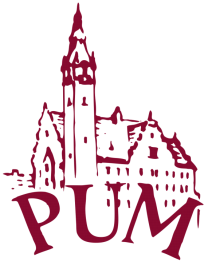 imię i nazwiskoTYTUŁ PRACY
w  j. polskim oraz w  j. angielskimRozprawa doktorska w dziedzinie nauk medycznych i nauk o zdrowiuDyscyplina nauki o medycznePromotor: tytuł i stopień naukowy, imię i nazwiskoPromotor pomocniczy: stopień naukowy, imię i nazwiskoSzczecin rok 